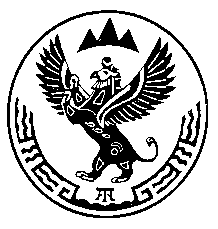 Министерство природных ресурсов, экологии иимущественных отношений Республики АлтайПРИКАЗ«15» октября 2015г.                                                                                    № 579                                               г. Горно-АлтайскО досрочном прекращении права пользования недрами муниципальному унитарному предприятию жилищно-коммунального хозяйства с. Ташанта по лицензии ГОА 00187 ВЭВ соответствии с пунктом 6 части 2 статьи 20 Закона Российской Федерации от 21 февраля 1992 года №2395-1 «О недрах», Административным регламентом по предоставлению Министерством природных ресурсов, экологии и имущественных отношений Республики Алтай государственной услуги по принятию решений о досрочном прекращении, приостановлении и ограничении права пользования участками недр местного значения на территории Республики Алтай, утвержденным приказом Министерства лесного хозяйства Республики Алтай от 24 января 2013 года № 27, протоколом заседания комиссии по рассмотрению заявок о предоставлении права пользования участками недр, внесению изменений, дополнений и переоформлению лицензий, досрочному прекращению права пользования недрами на территории Республики Алтай по участкам недр, отнесенным к компетенции Министерства природных ресурсов, экологии и имущественных отношений Республики Алтай от 14 октября 2015 года № 229,п р и к а з ы в а ю:1. Досрочно прекратить право пользования недрами с даты подписания приказа по лицензии ГОА 00187 ВЭ, выданной муниципальному унитарному предприятию жилищно-коммунального хозяйства с. Ташанта 9 июля 2003 года (дата государственной регистрации лицензии), с целевым назначением добыча питьевых подземных вод одиночной скважиной № Г9/01 для хозпитьевого водоснабжения населения и снабжения водой предприятий и организаций с. Ташанта в связи с ликвидацией юридического лица.2. Отделу недропользования и водных отношений (А.С. Сакладов):а) исключить лицензию из единого государственного реестра лицензий на право пользования участками недр местного значения;б) направить копию настоящего Приказа Горно-Алтайский филиал ФБУ «Территориальный фонд геологической информации по Сибирскому федеральному округу» (649000, Республика Алтай, г.Горно-Алтайск, ул. Улагашева, д.13).3. Настоящий Приказ вступает в силу со дня его подписания.4. Контроль за исполнением настоящего Приказа возложить на Первого заместителя министра Е.А. Мунатова.Министр                                                                                               А.А. АлисовВнесено:Начальником отдела недропользованияи водных отношений_______________А.С. СакладовымАмургушева А.А., 6-30-33